K3 – DMilí studenti, tento týden se podíváme, jak prožívali první světovou válku Češi a Slováci a jak vznikl jejich společný stát.Prostudujte si kapitolu 4. Češi v letech první světové války na str. 165 – 169 a udělejte si výpisky.Podívejte se také na epizody slavných dnů Den bitvy u Sborova  a  Den, kdy vzniklo Československohttps://www.slavne-dny.cz/episode/10018209/den-bitvy-u-zborova-2-cervenec-1917https://www.slavne-dny.cz/episode/526294/den-kdy-vzniklo-ceskoslovensko-28-rijenK tématu se ještě vrátíme příště. Pro zopakování 1. svět. války si ještě vyplňte následující pracovní list. 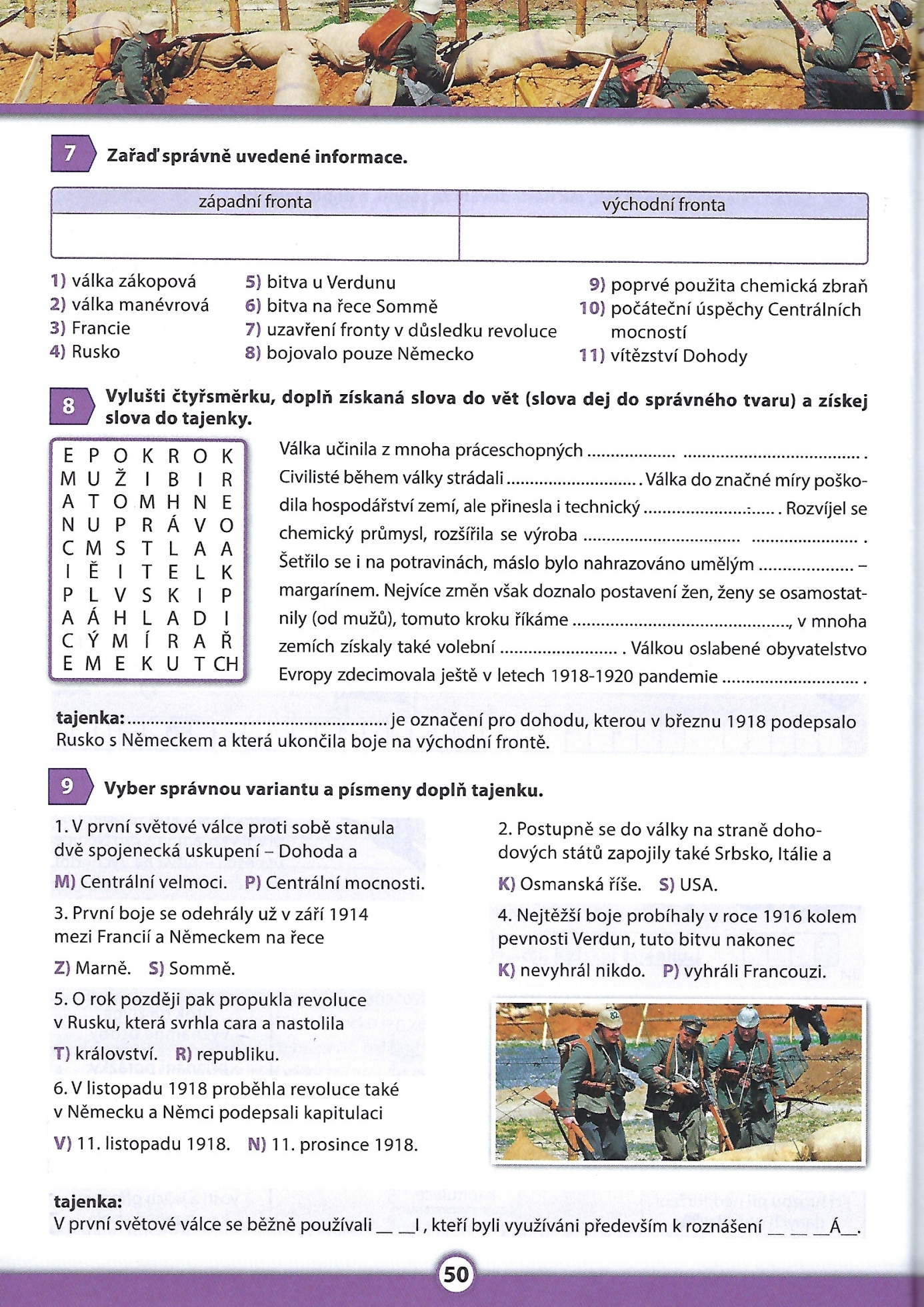 